KREISFEUERWEHR-VERBANDLandkreis DeggendorfKREISFEUERWEHR-VERBANDLandkreis DeggendorfFF: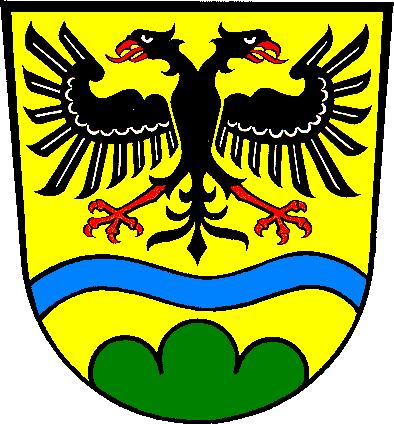 Hersteller:Lfd.-Nr.Lfd.-Nr.Herstellungs-/LieferjahrHerstellungs-/LieferjahrHerstellungs-/Lieferjahrverlastet auf:verlastet auf:PrüfdatumSichtprüfung nach GUV 4.2HandzeichenHandzeichenPrüfdatumSichtprüfung nach GUV 4.2GerätewartKommandant